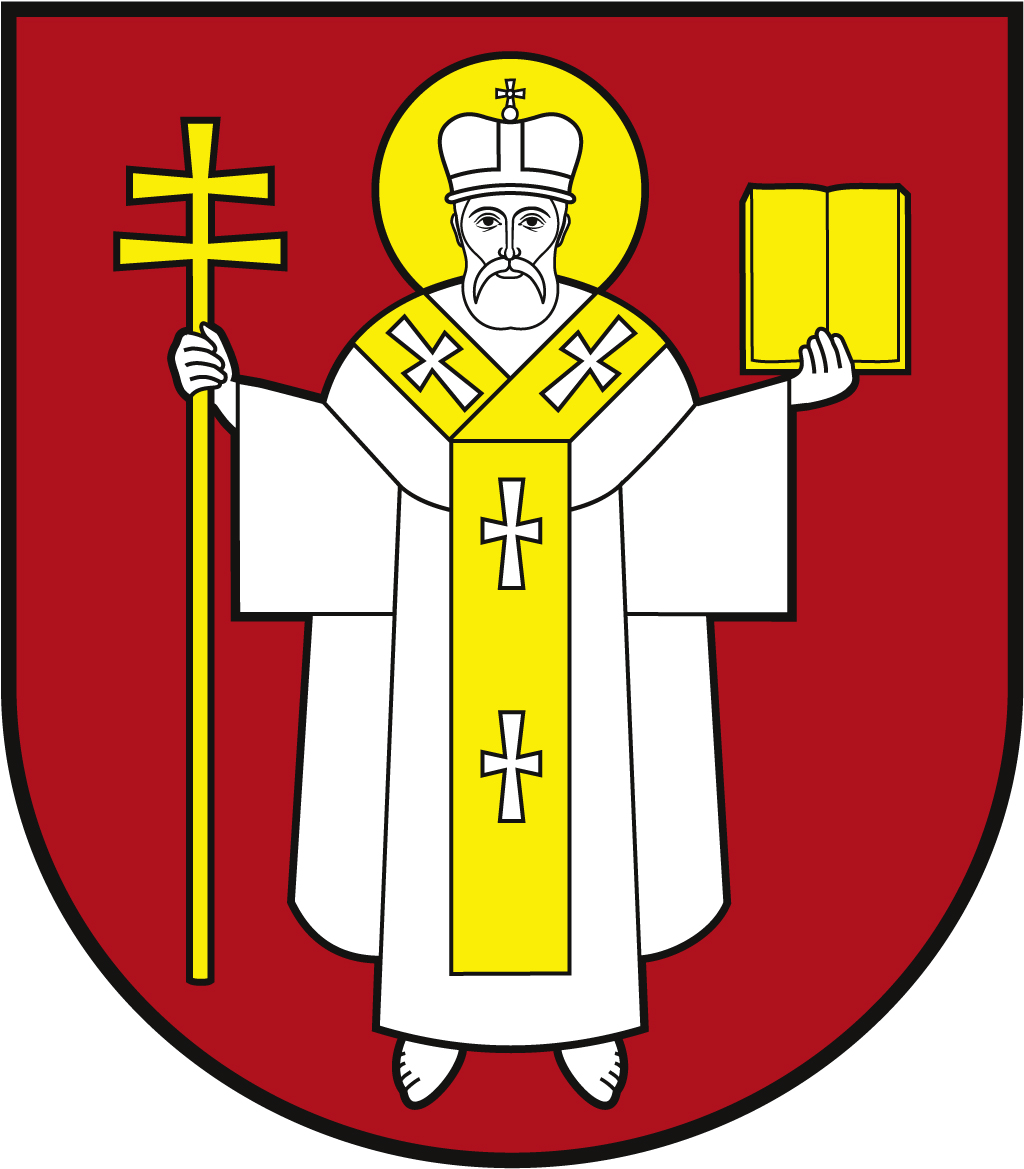 ЛУЦЬКА МІСЬКА РАДАВИКОНАВЧИЙ КОМІТЕТ ЛУЦЬКА МІСЬКА РАДАВИКОНАВЧИЙ КОМІТЕТ ЛУЦЬКА МІСЬКА РАДАВИКОНАВЧИЙ КОМІТЕТ Інформаційна карткаНадання адресної грошової допомоги на оплату житлово-комунальних послуг, електричної енергії громадянам на поточний календарний рікІнформаційна карткаНадання адресної грошової допомоги на оплату житлово-комунальних послуг, електричної енергії громадянам на поточний календарний рікІК-127/11/67ІП1.Орган, що надає послугуОрган, що надає послугуДепартамент соціальної політики Луцької міської радиДепартамент соціальної політики Луцької міської ради2.Місце подання документів та отримання результату послугиМісце подання документів та отримання результату послуги1.Департамент соціальної політики пр. Волі, 4а, каб.110, тел. (0332) 281 000.www.social.lutsk.ua, e-mail: dsp@lutskrada.gov.ua  Понеділок - четвер :  08.30 – 17.30П’ятниця:                    08.30 – 16.15 обідня перерва: 13.00-13.45.2.с. Прилуцьке, вул. Ківерцівська, 35а (для мешканців сіл Прилуцьке, Жабка, Сапогове, Дачне)Четвер:                    08.30 – 17.30   обідня перерва: 13.00-13.45.3.с.Жидичин, вул. Данила Галицького, 12 (для мешканців сіл Жидичин, Кульчин, Липляни, Озерце, Клепачів, Небіжка)Вівторок:                 08.30 – 17.30 обідня перерва: 13.00-13.45.4.с.Забороль, вул. Володимирська, 34а (для мешканців сіл Забороль, Антонівка, Великий Омеляник, Охотин, Всеволодівка, Олександрівка, Одеради, Городок, Сьомаки, Шепель, Заболотці)Понеділок:              08.30 – 17.30   обідня перерва: 13.00-13.45.5.с.Боголюби, вул.  40  років Перемоги, 57 (для мешканців  сіл Боголюби, Богушівка, Тарасове, Іванчиці, Озденіж)Середа:                   08.30 - 17.30 обідня перерва: 13.00-13.45.6.с.Княгининок, вул. Соборна, 77 (для мешканців  сіл  Брище, Княгининок, Зміїнець, Милуші, Милушин, Моташівка, Сирники,  Буків,  Рокині)П'ятниця:                 08.30 – 16.15 обідня перерва: 13.00-13.45.1.Департамент соціальної політики пр. Волі, 4а, каб.110, тел. (0332) 281 000.www.social.lutsk.ua, e-mail: dsp@lutskrada.gov.ua  Понеділок - четвер :  08.30 – 17.30П’ятниця:                    08.30 – 16.15 обідня перерва: 13.00-13.45.2.с. Прилуцьке, вул. Ківерцівська, 35а (для мешканців сіл Прилуцьке, Жабка, Сапогове, Дачне)Четвер:                    08.30 – 17.30   обідня перерва: 13.00-13.45.3.с.Жидичин, вул. Данила Галицького, 12 (для мешканців сіл Жидичин, Кульчин, Липляни, Озерце, Клепачів, Небіжка)Вівторок:                 08.30 – 17.30 обідня перерва: 13.00-13.45.4.с.Забороль, вул. Володимирська, 34а (для мешканців сіл Забороль, Антонівка, Великий Омеляник, Охотин, Всеволодівка, Олександрівка, Одеради, Городок, Сьомаки, Шепель, Заболотці)Понеділок:              08.30 – 17.30   обідня перерва: 13.00-13.45.5.с.Боголюби, вул.  40  років Перемоги, 57 (для мешканців  сіл Боголюби, Богушівка, Тарасове, Іванчиці, Озденіж)Середа:                   08.30 - 17.30 обідня перерва: 13.00-13.45.6.с.Княгининок, вул. Соборна, 77 (для мешканців  сіл  Брище, Княгининок, Зміїнець, Милуші, Милушин, Моташівка, Сирники,  Буків,  Рокині)П'ятниця:                 08.30 – 16.15 обідня перерва: 13.00-13.45.3.Перелік документів, необхідних для надання послуги та вимоги до них Перелік документів, необхідних для надання послуги та вимоги до них 1.Заява (рекомендовано формуляр 01).2.Паспорт громадянина України (оригінал та копії 1-2 ст., відмітки про місце реєстрації/документ, що підтверджує реєстрацію місця проживання - у разі подання ID-картки)3.Довідка про присвоєння реєстраційного номера облікової картки платника податків (оригінали та копії), крім осіб, які через свої релігійні переконання відмовилися від прийняття реєстраційного номера облікової картки платника податків та повідомили про це відповідний орган державної податкової служби та мають відмітку в паспорті.4.Документи, що підтверджують статус пільговика (оригінали та копії).5.Документи, що засвідчують родинні стосунки (свідоцтво про одруження, свідоцтво про народження дітей) (оригінали та копії).6.Реквізити банківського рахунку.1.Заява (рекомендовано формуляр 01).2.Паспорт громадянина України (оригінал та копії 1-2 ст., відмітки про місце реєстрації/документ, що підтверджує реєстрацію місця проживання - у разі подання ID-картки)3.Довідка про присвоєння реєстраційного номера облікової картки платника податків (оригінали та копії), крім осіб, які через свої релігійні переконання відмовилися від прийняття реєстраційного номера облікової картки платника податків та повідомили про це відповідний орган державної податкової служби та мають відмітку в паспорті.4.Документи, що підтверджують статус пільговика (оригінали та копії).5.Документи, що засвідчують родинні стосунки (свідоцтво про одруження, свідоцтво про народження дітей) (оригінали та копії).6.Реквізити банківського рахунку.4. Оплата Оплата БезоплатноБезоплатно5.Результат послугиРезультат послуги1.Щоквартальна виплата адресної грошової допомоги на оплату житлово-комунальних послуг, електричної енергії.2.Письмове повідомлення про відмову у наданні послуги.1.Щоквартальна виплата адресної грошової допомоги на оплату житлово-комунальних послуг, електричної енергії.2.Письмове повідомлення про відмову у наданні послуги.6. Термін виконанняТермін виконання90 днів  90 днів  7.Спосіб отримання відповіді (результату)Спосіб отримання відповіді (результату)1.Зарахування коштів на соціальний рахунок в установі банку.2.Поштою, або електронним листом за клопотанням суб’єкта  звернення - в разі відмови в наданні послуги.1.Зарахування коштів на соціальний рахунок в установі банку.2.Поштою, або електронним листом за клопотанням суб’єкта  звернення - в разі відмови в наданні послуги.8.Законодавчо - нормативна основаЗаконодавчо - нормативна основаРішення виконавчого комітету Луцької міської ради Про Порядок надання адресної грошової допомоги на оплату житлово-комунальних послуг, електричної енергії громадянам (чинне на поточний календарний рік).Рішення виконавчого комітету Луцької міської ради Про Порядок надання адресної грошової допомоги на оплату житлово-комунальних послуг, електричної енергії громадянам (чинне на поточний календарний рік).